Tisztelt Képviselő-testület!Javaslatot teszek a Tisztelt Képviselő-testület részére a város hivatalos honlapjába integrálható online gazdaságélénkítő program kialakítására. A program keretében az Önkormányzat segítséget és egységes támogatást nyújthat támogatást nyújthat a helyi vállalkozók és a lakosság részére annak érdekében, hogy a helyben felmerülő lakossági igényekre a megoldásokat a helyi vállalkozók termékei és munkája, vagy annak hiányában a szomszédos települések legközelebb eső vállalkozói szolgáltathassák.A program a hagyományos hirdetésektől független és egységes támogatást biztosíthatna a minden helyi kötődésű vállalkozó részére. Az online gazdaságélénkítő program olyan webes felülethez való csatlakozás lehetőségét biztosítja az Önkormányzat számára, amely nagyban elősegíti a helyi vállalkozási szektor fellendítését. Az Önkormányzat a szolgáltatóval megkötendő szerződés alapján, díjfizetés ellenében válna jogosulttá a szoftverhasználatra. A program célcsoportjai a mikro vállalkozások, az egyéni vállalkozók és a kkv. szektor. A program keretében kialakítására kerülne az önkormányzati weboldalba integrálható webes felület, valamint egy okos telefonra optimalizált weboldal, amelyre tematikus rendben kerülnek feltöltésre az önkormányzati nyilvántartások és nyilvános adatok szerinti helyi vállalkozók és szolgáltatók. A weboldalra feltöltésre kerülne egy folyamatosan épülő adatbázis, amely tartalmazza a helyben, ház körül, mindennapi életben felmerülő lakossági igényeket, a helyi szolgáltatók pedig a hagyományos tevékenység leírás mellett kijelölik az általuk vállalt, profilba illeszkedő szolgáltatásokat, amelynek eredményeként az intelligens keresőmotor azonnali megoldási javaslattal szolgál a lakossági igényekre. A vállalkozók és az általuk elvégzett munkák értékelhetőek, ezáltal objektív támpontul szolgálnak döntéshozatalkor és megkönnyítik a lakossági kiválasztást.A program megvalósítója: Az UINET Vagyonkezelő Kft. A program fejlesztési költsége: 950.000 Ft + ÁFA (egyszeri fejlesztési díj), amely 36 hónap időtartamra tartalmazza a licensz jogokat, üzemeltetést és ügyfélszolgálatot. A program megvalósításának időtartama: körülbelül 4 munkahét. Kérem a Képviselő-testületet, hogy az előterjesztést tárgyalja meg és a határozati javaslatot fogadja el.Törökszentmiklós, 2015. december 4.								   Markót Imre   Polgármester______/2015.(____) Kt.H a t á r o z a tAz Online Gazdaságélénkítő Programban való részvételrőlTörökszentmiklós Városi Önkormányzat Képviselő-testülete (továbbiakban Képviselő-testület) úgy dönt, hogy részt vesz az Online Gazdaságélénkítő Programban, az ahhoz kapcsolódó szoftver használatára határozott idejű szerződést köt. A Képviselő-testület felhatalmazza a polgármestert, hogy a szolgáltatóval a szerződéskötésre irányuló tárgyalásokat folytassa le, a szerződést az árajánlat szerint kösse meg.A Képviselő-testület felkéri Törökszentmiklós Város Jegyzőjét, hogy a 2016. évi költségvetésben az Online Gazdaságélénkítő Programban való részvétel fedezetét tervezze be.Felelős: PolgármesterHatáridő: AzonnalErről értesülnek:Markót Imre polgármesterDr. Majtényi Erzsébet jegyzőSzervezési osztályKözpénzügyi osztályUINET KftIrattár 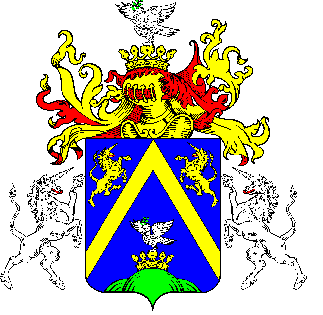 1.TÖRÖKSZENTMIKLÓS VÁROS POLGÁRMESTERÉTŐLTÖRÖKSZENTMIKLÓS VÁROS POLGÁRMESTERÉTŐLTÖRÖKSZENTMIKLÓS VÁROS POLGÁRMESTERÉTŐLE L Ő T E R J E S Z T É SE L Ő T E R J E S Z T É SE L Ő T E R J E S Z T É SA Képviselő-testület 2015. december 17-i rendkívüli nyilvános üléséreA Képviselő-testület 2015. december 17-i rendkívüli nyilvános üléséreA Képviselő-testület 2015. december 17-i rendkívüli nyilvános üléséreElőterjesztő megnevezése: Markót ImreMarkót ImreIktatószám: 2-250/2015-F-12-250/2015-F-1Tárgy: Önkormányzati gazdaságélénkítési program elindításáról  Önkormányzati gazdaságélénkítési program elindításáról  Előterjesztés jellege:Rendelet-tervezet, Határozat-tervezet, Tájékoztató, BeszámolóRendelet-tervezet, Határozat-tervezet, Tájékoztató, BeszámolóMelléklet: 1 db határozat tervezet1 db határozat tervezetDöntéshozatal:egyszerű többség (SZMSZ 36. § (2) bekezdés)egyszerű többség (SZMSZ 36. § (2) bekezdés)Készítette:Dr. Libor Imre aljegyzőDr. Libor Imre aljegyzőVéleményezésre megküldve: a Képviselő-testület Pénzügyi és Városfejlesztési  Bizottságarészérea Képviselő-testület Pénzügyi és Városfejlesztési  BizottságarészéreMeghívott vendég:Sebők István önkormányzati tanácsadóSebők István önkormányzati tanácsadóTörvényességi véleményezésre bemutatva:2015. december 4.2015. december 4.